パソコン小話（２５４）2019/10/18メール添付の複数の写真をまとめて保存するメールに添付されたファイル（写真など）は、右クリックから「名前を付けて保存」で１枚づつパソコンに保存できます。１枚づつではなく、全部のファイル（写真）を一度に保存する手順を記述します。例として、複数の写真で説明します。Outlookメールの場合１．メールを開き、写真を右クリック　→　すべての添付ファイルを保存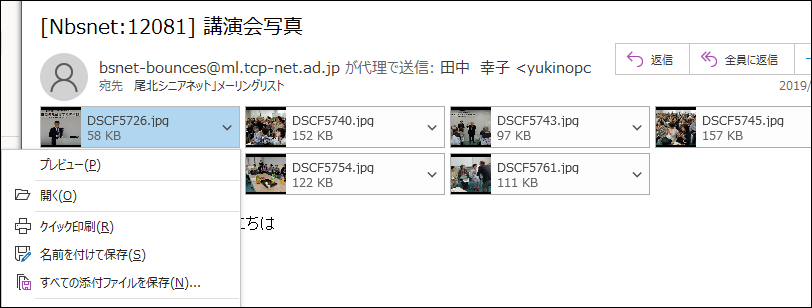 ２．添付ファイルの保存　画面　→　全部が青く選択されている事を確認してＯＫ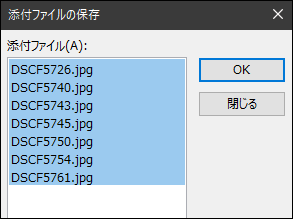 ３．保存したい場所を選択（例では、ピクチャ）　→　新しいフォルダー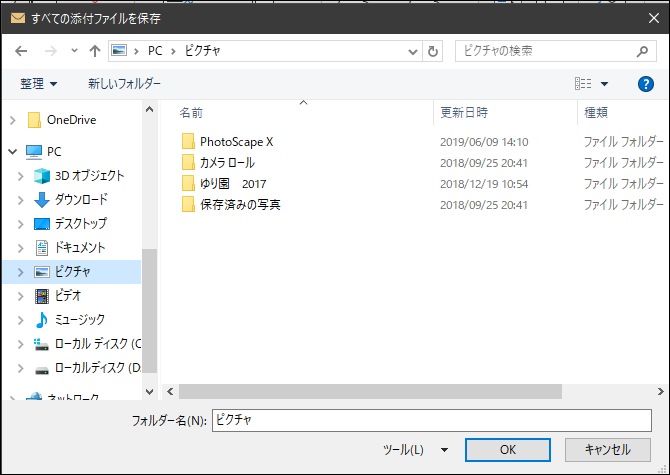 ４．写真を保管するフォルダー名を入力（例では、「講演会2019」）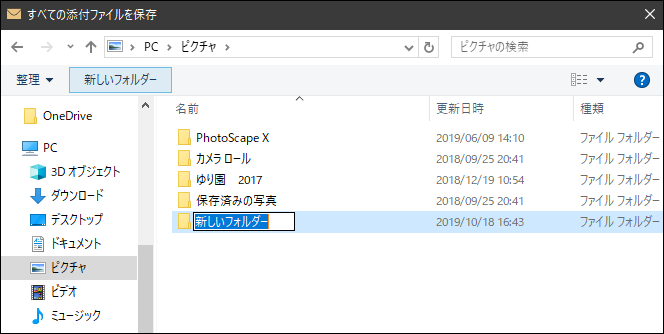 ５　ピクチャをクリックして、フォルダー名が「講演会2019」になっていること　→　フォルダー名欄が「講演会2019」の事　　→　ＯＫ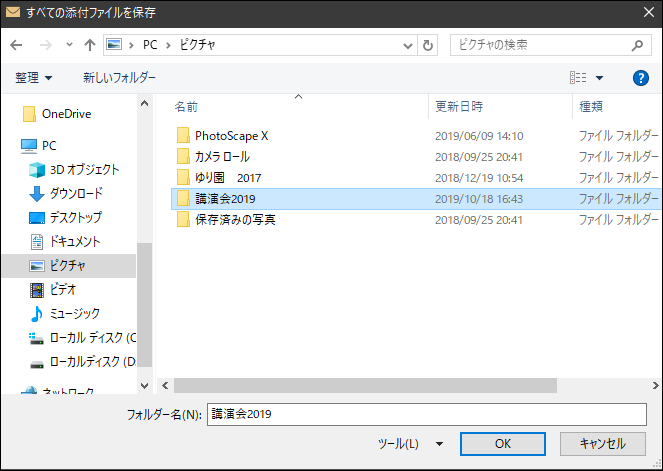 ６．画面が消えて、元のメール画面になる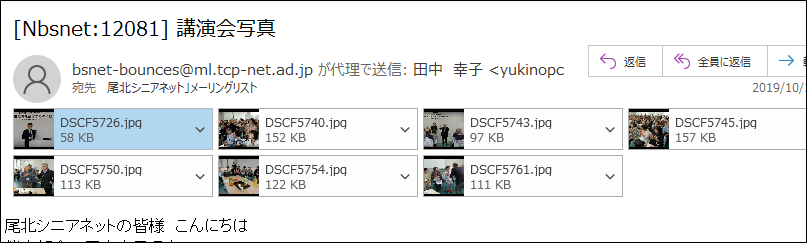 画面下のエクスプローラーを開き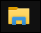 ７．写真の保存場所をクリック（例では、ピクチャの「講演会2019」が表示）　　　　→　講演会2019　をダブルクリック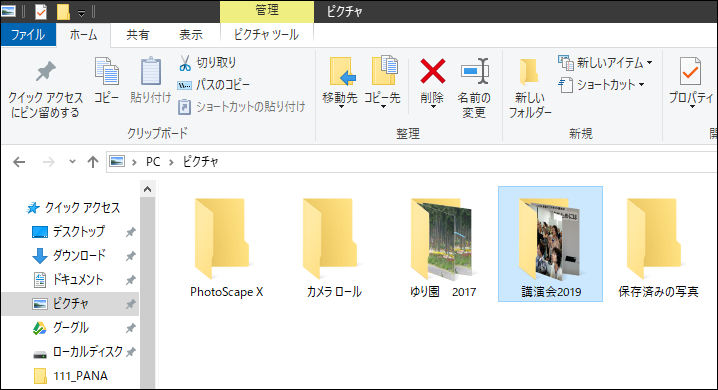 ８．メール添付の写真が全部、保存されています。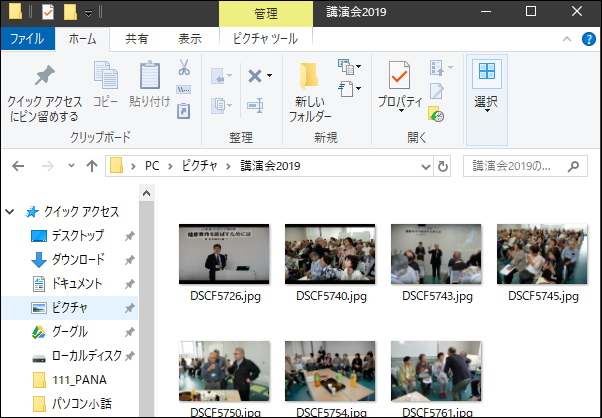 以上で、完成です。Windows　Liveメールの場合は、ちょっと複雑です。予め、保存するフォルダーを作ってから、操作に入ります。順番としては、Outlookメールとほぼ同じです。操作を探しながら進めて下さい。予めフォルダーを作っておき、参照で選択します。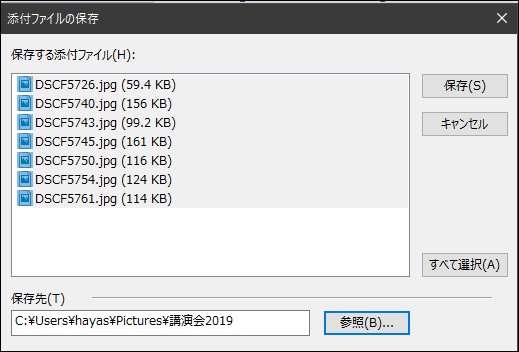 画面に従って、進めて下さい。以上